Кукольный театрпо мотивам русской народной сказки«Теремок».Ведущая:    Кукольный театр открывается,Русская народная сказка «Теремок» начинается.Инсценировка сказки «Теремок».Действующие лица:Ведущий, Заяц, Мышка, Волк , Лиса , Лягушка, Медведь                          Картина первая.Ведущий, с другой стороны появляется Мышка.Ведущий:    Сказку ты, дружок, послушай.Мышка серая, Норушка,Вышла в поле погулять,Сладких зерен поискать.Видит: чудо – теремокВ чистом поле одинок.Мышка очень удивилась,Подошла, остановилась.Мышка: (обращается к детям).  Кто там в тереме живет?Может, в гости позовет?(Подходит ближе, осматривает теремок.)Постучусь-ка лапкой в двери…(Стучится в дверь.)Чей, скажите, это терем?Ведущий:    Но никто не отозвался,Дом свободным оказался.Мышка входит в теремок, выглядывает из окошка.Мышка: Буду в тереме я жить,Песни петь и не тужить.Закрывает окошко, прячется в теремке.Ведущий:    День – другой живет Норушка…Мышка:   (выглядывает из окошка).В теремке одной мне скучно!Не с кем петь и танцевать…В гости бы кого позвать!Вздыхает, закрывает окошко. Выходит Лягушка.Ведущий:    В пору ту одна Лягушка –Пучеглазая Квакушка,Вышла в поле погулять,Вкусных мошек поискать.Видит: чудо – теремокВ чистом поле одинок.Тут Лягушка удивилась,Подошла, остановилась.Лягушка:   (стучится в окошко).Кто тут в тереме живет?(Обращается к детям.)Может в гости позовет?Мышка:   (выглядывает из окошка).Мышка здесь живет Норушка.Ну а ты что за зверушка?Лягушка:   Я - зеленая Лягушка,Я – веселая Квакушка.Мышка:   Так давай- ка вместе жить,Будем мы с тобой дружить.Лягушка:   (прыгает от радости.) Ква! Я с радостью, Норушка!Буду, ква, тебе подружкой.Ква, сейчас через порогЗаскочу, ква, в теремок.Мы теперь, ква-ква, вдвоем,Ква, станцуем, ква, споем!Лягушка заскакивает в теремок. Выходит Заяц, осматривается.Ведущий:    Стали жить да поживать,Песни петь да танцевать!Прискакал из леса Зайчик,Длинноухий Побегайчик.Подвижная игра «Зайка серенький сидит…»Заяц: (обращается к детям).  Не видать ли в поле вкусной,Сочной, крепенькой капусты?(Останавливается, увидев теремок.)Ой, гляди-ка! ТеремокВ чистом поле одинок!(Подходит к теремку.)Постучу-ка лапкой в двери.(Стучится в дверь.)Чей, скажите, это терем?Мышка:   (из-за двери или выглядывает из окошка).Мышка здесь живет Норушка.Лягушка:    И Лягушка с ней, Квакушка.Мышка:      Ну а ты –то кто? Ответь!Лягушка:    Может дверь нам запереть? Заяц:          Что вы? Нет! Я просто Зайчик,Развеселый Побегайчик.Мышка:      Ну тогда иди к нам жить.Лягушка:    Будем мы втроем дружить! Заяц:          Я с восторгом! Прыг да скок,Скок – поскок – да в теремок.Заяц заскакивает в теремок.Выходит Лисица, осматривается.Ведущий:    Стали жить да поживать,Песни петь да танцевать.Вышла из лесу Лисица.Лиса: (обращается к залу).  Где ж ручей? Воды б напиться!(Видит теремок.)Что за чудо - теремокВ чистом поле одинок?Подойду – ка я поближе…Лиса прохаживается туда – сюда перед домиком, из которого слышен смех, заглядывает в окошко.Смех веселый в доме слышен.Постучу – ка лапкой в двери…(Стучится в дверь.)Чей, скажите, это терем?Мышка:   (из-за двери).Мышка здесь живет Норушка.Лягушка:    И Лягушка с ней, Квакушка.Заяц:           Ну а  вместе с ними Зайчик,Развеселый Побегайчик.Хором:        В теремочке мы втроемДружно – весело живем. Мышка:     Ну а ты –то что за зверь?Ну –ка, Заинька, проверь!Заяц выглядывает из окошка.Лиса:        Я- то – рыжая Лисичка,Буду всем вам как сестричка.Мышка:   (открывает дверь).Так иди же с нами жить,Раз умеешь ты дружить!Лиса входит в теремок. Как только за Лисой закрывается дверь, появляется Волк. Он худой и голодный и совсем не злой. Видит теремок. Останавливается перед ним.Ведущий:    Стали жить да поживать,Песни петь да танцевать.Вышел из лесу ВолчокГреть на солнышке бочок.Волк:          Это что за теремокСтоит в поле одинок?Волк обходит теремок, заглядывает в окошко, останавливается перед дверью.Ведущий:    Волк поближе подошел,Дверь он в тереме нашел.Мышка, Лягушка, Заяц и Лиса:    (поют песенку.)Терем – терем – теремок,Он не низок, не высок.В славном тереме своемДружно – весело живем.В теремочке чудном нашемМы поем, танцуем, пляшем.Волк: (обращается к детям).  Голоса слышны за дверью…(Стучится в дверь.)Чей, скажите, это терем?Мышка:   (из-за двери или выглядывает из окошка).Мышка здесь живет Норушка.Лягушка:    И Лягушка с ней, Квакушка.Заяц:           Тут и Заяц,Лиса:           И Лисица.Хором:        Любим петь и веселиться. Мышка:     Ну а ты –то что за зверь?Ну –ка, Лисонька, проверь!Лиса открывает дверь, выглядывает, затем выходит подбоченившись, внимательно разглядывает непрошенного гостя.Волк:           Я- то – Серенький Волчок,Серый хвостик и бочок.Можно, с вами буду жить?Не с кем мне в лесу дружить.Лиса:          Можно, право, потесниться!Буду вежливой Лисицей:Пропущу я в терем Волка,Дверь закрою на защелку.Волк входит в теремок.Выходит Медведь. Видит теремок, удивленный останавливается, почесывая затылок.Ведущий:    Вышел Мишка Косолапый,Почесал затылок лапой.Подвижная игра «Мишка косолапый по лесу идёт….»Медведь: (обращается к детям).  Что за чудо – теремокСтоит в поле одинок?(Подходит к теремку, прислушивается: в теремке слышна песенка.)Мышка, Лягушка, Заяц, Лиса и Волк:    (поют песенку.)Терем – терем – теремок,Он не низок, не высок.В славном тереме своемДружно – весело живем.В теремочке чудном нашемМы поем, танцуем, пляшем.Медведь:     Слышно в тереме веселье…(Сильно стучится в окошко.)Здесь у вас не новоселье?Мышка:   (испуганно из-за двери).Кто там?Медведь:    Да я, Медведь.Дверь бы надо отпереть.…Одному – ну хоть ори,Скучно, что не говори!Буду славным вам соседом:Меду принесу к обеду…Мышка:   (выглядывает в окно, увидев Медведя, машет лапкой).Ты, Медведь, - огромный зверь,Не пролезешь в эту дверь!Медведь:    Не беда, не гордый Миша,Поживу у вас на крыше.(Подходит к лестнице, взбирается на крышу.)Ведущий:    Только Мишка взгромоздился,Терем – трах! – и развалился.Падает крыша, слышны писк, визг, кваканье. Все звери выбегают из теремка.Перепуганные звериЕле выскочить успели.Но друзья непобедимы –Целы вес и невредимы.Мышка:     Знают все: была б охота -Будет ладиться работа!Лягушка:    Будем бревнышки носить… Заяц:          Станем доски мы пилить…Лиса:           Мы построим теремок.Волк:           Будет крепок он, высок.Медведь:     Места хватит в нем для всех.Все:             Зазвучит в нем снова смех!Ведущая:    Вот и сказки конец, а кто слушал  - молодец!В сказке  - ложь, да в ней – намёк. Людям добрым всем – урок.Все герои сказки:   На чужой каравай – рот не разевай!Вместе – грузно, а врозь – хоть брось!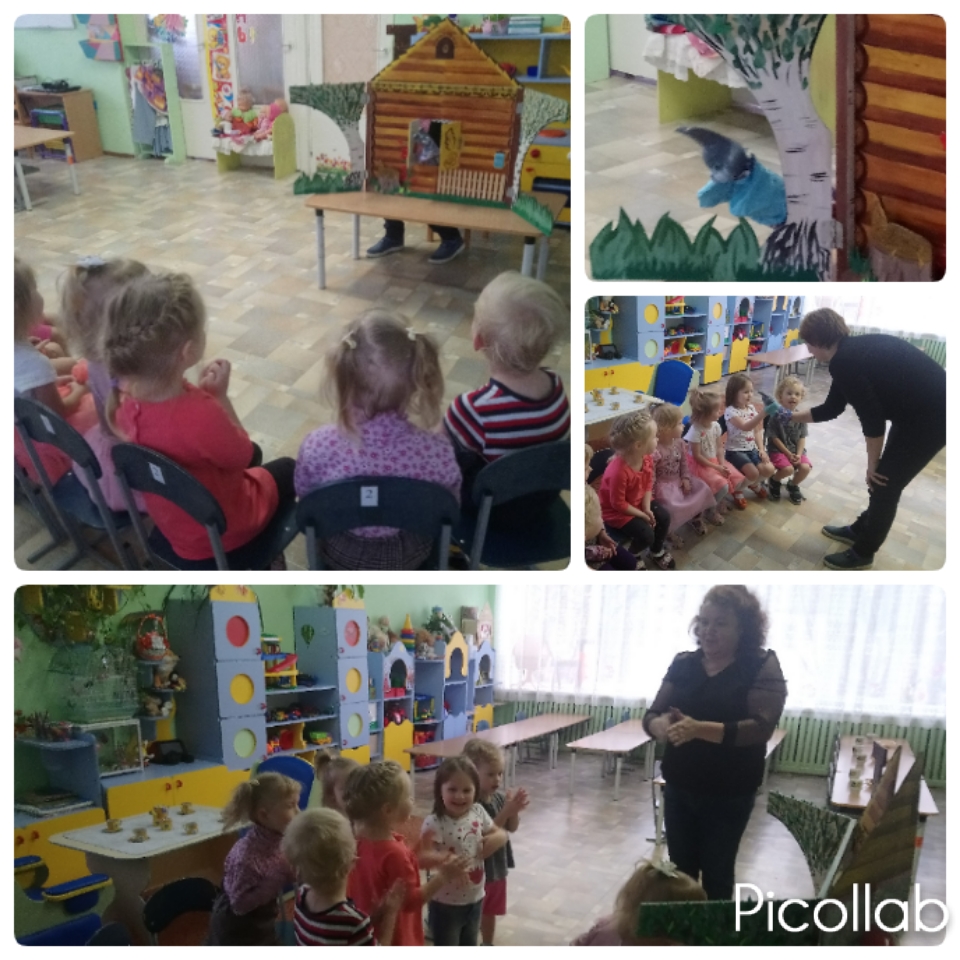 